Course Specification for Special Topics in Linguistics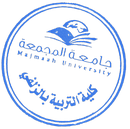 CollegeZulfi College of EducationZulfi College of EducationZulfi College of EducationDepartmentEnglish Language DepartmentEnglish Language DepartmentEnglish Language DepartmentCourse Name:Special Topics in LinguisticsCourse CodeENGL 425Level9Credit Hours2 hrs.Course ObjectiveGet a broader and more profound perspective of the main concepts of the special topics in linguistics discussed in the course.Gain deep insights into the topics studied in the course.Read critically and discuss the specific materials assigned by instructor.Demonstrate effective presentation skills of the selected topics.Attain some research skills in the context of the topics selected and studied.Display some independent and autonomous learning skills.  Conduct a term project on an assigned or self-selected topic in linguistics.Get a broader and more profound perspective of the main concepts of the special topics in linguistics discussed in the course.Gain deep insights into the topics studied in the course.Read critically and discuss the specific materials assigned by instructor.Demonstrate effective presentation skills of the selected topics.Attain some research skills in the context of the topics selected and studied.Display some independent and autonomous learning skills.  Conduct a term project on an assigned or self-selected topic in linguistics.Get a broader and more profound perspective of the main concepts of the special topics in linguistics discussed in the course.Gain deep insights into the topics studied in the course.Read critically and discuss the specific materials assigned by instructor.Demonstrate effective presentation skills of the selected topics.Attain some research skills in the context of the topics selected and studied.Display some independent and autonomous learning skills.  Conduct a term project on an assigned or self-selected topic in linguistics.Course ContentCourse OrientationCourse OrientationCourse OrientationCourse ContentSelecting the appropriate topics on the basis of the general criteria outlined in the above course description (see also the suggested topics from which you may choose).Selecting the appropriate topics on the basis of the general criteria outlined in the above course description (see also the suggested topics from which you may choose).Selecting the appropriate topics on the basis of the general criteria outlined in the above course description (see also the suggested topics from which you may choose).Course ContentIdentify the assigned readings and materials for each topic selected (including both print and web-based materials)Identify the assigned readings and materials for each topic selected (including both print and web-based materials)Identify the assigned readings and materials for each topic selected (including both print and web-based materials)Course ContentStudents present and discuss topic Students present and discuss topic Students present and discuss topic Course ContentCritical analysis and response paper for topic Critical analysis and response paper for topic Critical analysis and response paper for topic Course ContentStudents present and discuss topic Students present and discuss topic Students present and discuss topic Course ContentCritical analysis and response paper for topic Critical analysis and response paper for topic Critical analysis and response paper for topic Course ContentStudents present and discuss topic Students present and discuss topic Students present and discuss topic Course ContentCritical analysis and response paper for topic Critical analysis and response paper for topic Critical analysis and response paper for topic Course ContentStudents present and discuss topic Students present and discuss topic Students present and discuss topic Course ContentCritical analysis and response paper for topic Critical analysis and response paper for topic Critical analysis and response paper for topic Course ContentMidterm(s) Midterm(s) Midterm(s) Course ContentAn Overall Review/Revision + Final Exam.An Overall Review/Revision + Final Exam.An Overall Review/Revision + Final Exam.Required TextbookCummings, Louise. (2008). Clinical Linguistics. Edinburgh; Edinburgh University PressObler, Loraine. (1998 ). Language and the Brain (Cambridge Approaches to Linguistics) 4th ed. Cambridge: Cambridge university Press.Paltridge, Brian. (2012). Discourse Analysis (2nd edition). London: Bloomsbury.Ricento, Thomas (ed.). (2015). Language Policy and Planning. London: Routledge. Cummings, Louise. (2008). Clinical Linguistics. Edinburgh; Edinburgh University PressObler, Loraine. (1998 ). Language and the Brain (Cambridge Approaches to Linguistics) 4th ed. Cambridge: Cambridge university Press.Paltridge, Brian. (2012). Discourse Analysis (2nd edition). London: Bloomsbury.Ricento, Thomas (ed.). (2015). Language Policy and Planning. London: Routledge. Cummings, Louise. (2008). Clinical Linguistics. Edinburgh; Edinburgh University PressObler, Loraine. (1998 ). Language and the Brain (Cambridge Approaches to Linguistics) 4th ed. Cambridge: Cambridge university Press.Paltridge, Brian. (2012). Discourse Analysis (2nd edition). London: Bloomsbury.Ricento, Thomas (ed.). (2015). Language Policy and Planning. London: Routledge. 